后附为外部审计员有关国际电联账目的报告的说明。附件：1件各位尊敬的代表：能够有机会代表意大利审计院院长Raffaele Squitieri先生向各位介绍国际电信联盟截至2014年12月31日财务报表的审计证书和审计报告，我们（我的同事及我本人）倍感荣幸。根据我们对财务报表中所记财务数据的审计和分析结果，我们发布了一条“无保留的审计意见”，强调根据IPSAS与国际电联《财务规则和财务细则》，2014年国际电联财务报表在所有方面均恰当反映了国际电信联盟截至2014年12月31日的财务状况以及该财年的财务业绩、净资产变动、现金流和预算与实际发生金额之间的比较。在上述证书中，我们也以“强调事项”的形式强调离职后健康保险计划（ASHI）精算负债问题，这也是我们审计报告的一个重点，该问题要求采取措施并给予关注，以便管理层评估其有效性。根据国际电联《财务规则和财务细则》（以及规范外部审计的其他职责范围）发布并附在审计证书之后的审计报告强调了财务报表的主要数据。报告还根据我们的审计方法提出了针对管理层且与我们认为应强调事项有关的建议和提议：“建议”归理事会财务和人力资源工作组的跟进流程负责，“提议”则仅由外部审计员跟进。可在上述离职后健康保险计划债务问题中找到建议和提议的示例。在此方面，由于这些债务的记载数值对国际电联财务状况报表的相关影响，我们评估了它与管理层所选择的精算假设是否一致。根据我们审计的结果，我们确认了这些假设，因为它们被视为符合经济趋势和发展速度，并与我们在国际电联进行审计时拿到的数据相吻合。我们也建议管理层在2015年底审查某些假设是否需要进一步修订。我们的审计确认，记入账目的数额基本正确。考虑到这些债务的金额及未向其提供资金，我们建议管理层：a)	考虑一些补救措施（我们已说明并建议的“推动因素”）并向理事会报告该问题；b)	关注这些推动因素，以确保获得足够的费用发生拨款制资金和长期资金；c)	开展全面的精算研究，以评估从长远角度来看，国际电联长期的财务状况是否及何时会受到健康保险计划准备金的影响。我们的报告也介绍了我们对其他事宜，如出版物、采购、人员管理、低价值资产以及丢失或失窃物品开展审计的结果。它适当考虑了管理层对往年外部审计意见的跟进情况。此外，根据国际电联《财务规则和财务细则》，我们核实了由联合国开发计划署（UNDP）、信息通信技术发展基金（ICTDP）所资助项目的相关账目；我们也发布了一份临时报告，侧重于在多哈举办的2014年世界电信展活动的管理和结果。我的同事Giacinto Dammicco将介绍此报告中涉及的主要问题。各位尊敬的代表，我们欢迎并乐于回答大家针对我们报告的内容提出的问题。我谨感谢国际电联管理层和职员提供的友好和专业性合作及帮助，为我们提供了更好地开展审计活动所需的信息和文件。谢谢大家！______________理事会2015年会议
2015年5月12-22日，日内瓦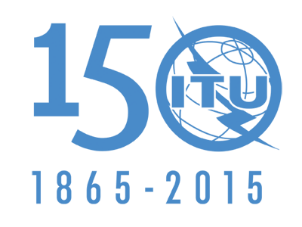 国 际 电 信 联 盟议项：ADM 10文件 C15/65(Add.1)-C议项：ADM 102015年5月20日议项：ADM 10原文：英文秘书长的说明秘书长的说明